SwedenSwedenSwedenSwedenApril 2030April 2030April 2030April 2030SundayMondayTuesdayWednesdayThursdayFridaySaturday1234567891011121314151617181920Maundy ThursdayGood FridayEaster Saturday21222324252627Easter SundayEaster Monday282930Walpurgis NightNOTES: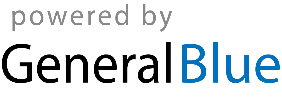 